GRANTIAU TRAFNIDIAETH CYFALAF LLYWODRAETH CYMRU BLWYDDYN ARIANNOL 2019/20FFURFLEN GAIS I FOD YN RHAN O'R CYNLLUNBydd awdurdodau lleol yn cwblhau un ffurflen fesul cynllun. Gall cynllun gynnwys prosiect unigol neu becyn o brosiectau cysylltiedig.DISGRIFIAD O'R CYNLLUNNodwch ddisgrifiad byr o'r cynllun. Os yw eich cais ar gyfer cynllun a fydd yn mynd y tu hwnt i flwyddyn ariannol i’w gwblhau, bydd angen disgrifiad o'r cynllun cyfan arnom a'r elfennau i'w cyflwyno ym mhob blwyddyn ariannol. Dylai ceisiadau am becyn o gynlluniau gynnwys rhestr wedi'i phrisio o'r prosiectau cysylltiedig yn ôl eu blaenoriaeth.Dylech atodi mapiau lleoliad A4, lluniad(au) o'r prosiect(au), ac unrhyw wybodaeth gefnogol ar wahân.Cynlluniau Llwybrau Diogel mewn Cymunedau YN UNIGA yw'r cynllun wedi'i gynnwys yn eich Map Llwybrau Presennol neu'ch Map Rhwydwaith Integredig? Os ydyw, dangoswch gyfeirnod y llwybr, sydd wedi dod o'r System Mapio Teithio Llesol, a disgrifiwch sut mae'r cynllun yn cyd-fynd â'ch rhwydwaith teithiol llesol presennol neu sydd wedi'i gynllunio.Os nad yw'r cynllun yn dod o fewn lleoliad dynodedig, fel yn ôl Deddf Teithio Llesol (Cymru) 2013, a yw'n gwasanaethu un neu'n fwy o ysgolion a oedd wedi'u cynnwys yn y rhestr o ysgolion y mae angen gwelliannau i'w llwybrau, fel a gyflwynwyd gan eich awdurdod lleol ym mis Gorffennaf 2014? Os nad oes yr un o'r uchod yn berthnasol, nodwch dystiolaeth pam y dylai eich cynllun gael ei ystyried i dderbyn arian: Egwyddor Datblygu CynaliadwyMae Deddf Llesiant Cenedlaethau'r Dyfodol (Cymru) 2015 yn rhoi dyletswydd ar gyrff cyhoeddus i ddefnyddio'r egwyddor datblygu cynaliadwy ym mhopeth maent yn ei wneud, drwy’r pum ffordd o weithio. Disgrifiwch sut rydych wedi dilyn y pum ffordd o weithio wrth ddatblygu ac arfarnu eich cynllun. Defnyddiwch Fframwaith Cenedlaethau'r Dyfodol https://futuregenerations.wales/wp-content/uploads/2017/12/FGCW-Framework.pdf DYLECH DDARPARU GWYBODAETH SY'N YMWNEUD Â'CH CYNLLUN YN UNIGACHOS BUSNES Y CYNLLUN1. ACHOS STRATEGOLYr achos dros newid, wedi’i weddu â pholisïau ac amcanion.Cyd-fynd ag Amcanion LlesiantMae Deddf Llesiant Cenedlaethau'r Dyfodol (Cymru) 2015 yn rhoi dyletswydd ar gyrff cyhoeddus i gyflawni'r nodau a'r amcanion llesiant ym mhopeth maent yn ei wneud. Amlinellwch isod sut mae eich cynllun yn cyd-fynd ag amcanion llesiant Llywodraeth Cymru:http://gov.wales/docs/dsjlg/publications/150623-guide-to-the-fg-act-cy.pdfhttp://gov.wales/docs/strategies/170919-prosperity-for-all-cy.pdfAmcanion y CynllunAmlinellwch isod sut mae'ch cynllun yn cyd-fynd ag amcanion perthnasol y grant. Llenwch y darn am y grant rydych yn gwneud cais amdano'n unig a gadewch y lleill yn wag.2. ACHOS TRAFNIDIAETHCyfraniad at Nodau LlesiantRhaid i gynlluniau trafnidiaeth geisio mwyafu eu cyfraniad at y nodau llesiant. Darparwch grynodeb o effaith y cynllun ar y nodau llesiant. Dylai hyn gael ei hysbysu gan asesiadau effaith statudol ac anstatudol y cynllun.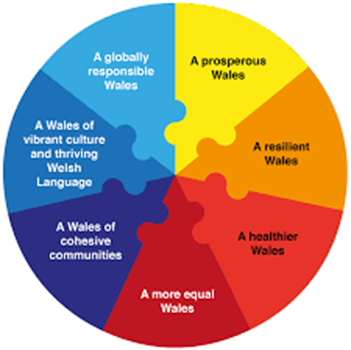 Gwerth am Arian Esboniwch ba gamau sydd wedi cael eu cymryd i sicrhau bod costau'n cael eu cadw mor isel â phosib ac i fesur a fydd yr arian y gofynnwyd amdano'n cynrychioli gwerth am arian. Dylech gynnwys cymhareb cost a budd os ydych yn gwybod yr wybodaeth honno:Asesiad EffaithNodwch grynodeb o effeithiau cymdeithasol, diwylliannol, amgylcheddol ac economaidd y cynllun, pwy yr effeithir arnynt, sut, a thystiolaeth gefnogol ansoddol a meintiol allweddol. 3. ACHOS RHEOLAETHA all y cynllun gael ei gyflwyno? Beth yw'r risgiau?Rhaid darparu cynllun prosiect sy'n nodi amserlenni ar gyfer gweithgareddau a rhaid darparu cerrig milltir allweddol ar gyfer pob cynllun sy'n briodol i'r raddfa, y cymhlethdod a'r risgiau sy'n gysylltiedig â'r cynllun. Lle mae camau allweddol / cerrig milltir wedi'u cyrraedd/cwblhau, nodwch ddyddiad pan gawsant eu cyrraedd lle bo’n briodol. Fel isafswm, dylai gwybodaeth gael ei darparu am ddyluniad, amseru prosesau statudol / caniatâd cynllunio, caffael tir, caffael, adeiladu, ac agor a chwblhau’r cynllun lle mae'r rhain yn gymwys i'r cynllun.Dylai gwybodaeth am risgiau i gyflwyno a'r mesurau lliniaru sydd ar waith neu wedi'u cynnig gael ei chynnwys.4. ACHOS ARIANNOLProffil gwariant ariannol£000s, prisiau alldro (heb gynnwys grantiau/cyfraniadau, a ddangosir ar wahân isod)Proffil Gwariant Chwarterol(Dylai gariant gael ei gynllunio mor gynnar â phosib yn y flwyddyn ariannol i sicrhau'r hyder i wario'n llawn. Dylai gwariant a gynllunnir ar gyfer Chwarter 4 gael ei gyfyngu i leihau'r risg o danwariant.)5. ACHOS MASNACHOLSut caiff y cynllun ei gaffael? Beth yw nifer a phrofiad y cyflenwyr tebygol? Beth yw'r trefniadau cytundebol allweddol, a beth yw hyd y contract? MONITRO A GWERTHUSOSut a phryd y byddwch yn mesur a yw'r cynllun wedi bod yn llwyddiannus? Cynllun monitro ar ôl cyflwyno, casglu data, a thargedau perthnasol?Awdurdod lleolEnw'r cynllunRhif blaenoriaeth y cynllunCynllun presennol neu newyddGrant (dewiswch un)Cronfa Trafnidiaeth Leol / Cronfa Rhwydwaith Trafnidiaeth Leol / Cronfa Teithio Llesol / Llwybrau Diogel mewn CymunedauDyddiad y cynllunDechrau                                                 Dyddiad cwblhau arfaethedigCategori'r cynllun (dewiswch un)Trafnidiaeth Integredig / Priffyrdd / Rheilffordd / Cynllun Strategol Teithio Llesol / Cynllun Lleol Teithio Llesol / Llwybrau Diogel mewn Cymunedau Yr ariannu y mae ei angen ar gyfer 2019/20£’000Cyfanswm yr ariannu y mae ei angen i gwblhau'r cynllun o 2020/21 ymlaen£’000Enw cyswllt rheolwr y prosiectRhif ffôn cyswlltCyfeiriad e-bost cyswlltAwdurdodwyd gan (e.e. Pennaeth Cyllid neu'r Gwasanaethau Trafnidiaeth)Enw:                            Teitl swydd:Llofnod:Cyfeirnod grid Arolwg Ordnans Prydain:Enw'r ysgol/ion y mae'r cynllun yn canolbwyntio arno/arnyntNifer y disgyblionCyfeirnod y llwybr:YdyY Pum Ffordd o WeithioY Pum Ffordd o WeithioTymor Hir – disgrifiwch sut rydych wedi ystyried anghenion tymor hir sy'n ymwneud â'ch cynllun. Beth yw effaith eich cynllun ar genedlaethau'r dyfodol?Atal – disgrifiwch sut gwnaethoch ystyried opsiynau i atal y problemau mae eich cynllun yn mynd i'r afael â hwy rhag gwaethygu neu ddigwydd yn y lle cyntaf. Integreiddio – disgrifiwch sut rydych wedi ystyried amcanion llesiant cyrff cyhoeddus eraill. Cydweithio – disgrifiwch â phwy y gwnaethoch gydweithio wrth ddatblygu ac arfarnu eich cynllun a sut y cydweithioch chi.Ymglymiad – disgrifiwch pwy sydd ynghlwm wrth ddatblygu ac arfarnu eich cynllun a sut maent ynghlwm.Yr Achos dros NewidYr Achos dros NewidSefyllfa a phroblemau presennol ac yn y dyfodolBeth yw'r problemau lleol ac ehangach y bydd y cynllun hwn yn mynd i'r afael â nhw? Dylech gynnwys data gwaelodlin pan fo ar gael. Beth fydd yn digwydd os na chymerir camau gweithredu?Allbynnau'r cynllunBeth yw'r allbynnau penodol y bydd y cynllun yn eu cyflwyno? (dylai amcanion a chanlyniadau gael eu nodi yn y rhan nesaf)Cyd-fynd â pholisïau a chynlluniauNodwch sut mae'r cynllun hwn yn cyd-fynd â pholisïau a chynlluniau lleol megis y Cynllun Trafnidiaeth Leol ac unrhyw bolisïau a chynlluniau perthnasol eraill. Dylech hefyd nodi cyfeirnod llwybr y Map Rhwydwaith Integredig ar gyfer y cynllun hwn, wedi’i dynnu o'r System Mapio Teithio Llesol.Ffyniant i BawbAmcanion llesiantCyfraniad y cynllunFfyniannus a DiogelCefnogi pobl a busnesau i ddatblygu ffyniantMynd i'r afael ag anghydraddoldeb rhanbarthol a hyrwyddo gwaith tegDatblygu twf cynaliadwy a mynd i'r afael â'r newid yn yr hinsawddIach ac EgnïolCyflwyno gwasanaethau iechyd a gofal o safon sy'n addas i'r dyfodolHyrwyddo iechyd a llesiant da i bawbAdeiladu cymunedau iachach ac amgylcheddau gwellUchelgeisiol ac yn DysguCefnogi pobl ifanc i wneud y gorau o’u potensialMeithrin uchelgais ac annog dysgu am oesRhoi'r sgiliau cywir i bawb ar gyfer byd sy'n newidUnedig a ChysylltiedigMeithrin cymunedau, diwylliant ac iaith wydnCyflwyno seilwaith modern a chysylltiedigHyrwyddo a diogelu safle Cymru yn y bydEnw'r grantAmcanion y grantCyfraniad y cynllunCronfa Trafnidiaeth LeolCefnogi blaenoriaethau economaidd LlC ar gyfer swyddi a thwf, yn benodol ar gyfer dinas-ranbarthau, ardaloedd menter, Bwrdd Uchelgais Economaidd Gogledd Cymru, parthau twf lleol ac ardaloedd adfywio Lleihau anweithgarwch economaidd drwy gyflwyno mynediad diogel a fforddiadwy i safleoedd cyflogaethAnnog teithio llesol a chynaliadwyGwella ansawdd bywyd y rhai sy'n byw mewn cymunedau dan anfantais a gwledig drwy gyflwyno trafnidiaeth ddiogel a hawdd ei defnyddio i gyfleusterau a gwasanaethau allweddolCysylltu cymunedau a galluogi mynediad i wasanaethau allweddolCronfa Rhwydwaith Trafnidiaeth LeolGwella amser a dibynadwyedd teithiau trafnidiaeth gyhoeddusLleihau amseroedd teithio ar drafnidiaeth gyhoeddusCysylltu cymunedau a galluogi mynediad i gyflogaeth, addysg a gwasanaethau allweddolCronfa Teithio LlesolGwella mynediad teithio llesol ar gyfer cyflogaeth, addysg, gwasanaethau allweddol, cyrchfannau a thrafnidiaeth gyhoeddusCynyddu'r lefelau o deithio llesolCysylltu cymunedau Llwybrau Diogel mewn CymunedauCynyddu lefelau o deithio llesol ymhlith plant sy'n teithio i'r ysgolCynyddu lefelau o deithio llesol yn y gymuned ehangach (nodwch safle'r gymuned ym Mynegai Amddifadedd Lluosog Cymru)Nod llesiantEffaith (dewiswch un am bob nod)Cymru lewyrchusCadarnhaol / niwtral / negyddolCymru gydnerthCadarnhaol / niwtral / negyddolCymru iachachCadarnhaol / niwtral / negyddolCymru sy'n fwy cyfartalCadarnhaol / niwtral / negyddolCymru llawn cymunedau cydlynusCadarnhaol / niwtral / negyddolCymru â diwylliant bywiog lle mae'r Gymraeg yn ffynnuCadarnhaol / niwtral / negyddolCymru sy'n gyfrifol ar lefel fyd-eangCadarnhaol / niwtral / negyddolEffeithiau CymdeithasolDylech ystyried gweithgarwch corfforol, ansawdd y daith, nifer y damweiniau a'u difrifoldeb, diogelwch, mynediad i gyflogaeth, mynediad i wasanaethau, fforddiadwyedd, gwahanu ardaloedd o bobtu’r ffordd.Effeithiau DiwylliannolDylech ystyried effeithiau diwylliannol, gan gynnwys y Gymraeg.Effeithiau AmgylcheddolDylech ystyried sŵn, ansawdd yr aer, nwyon tŷ gwydr, tirwedd, treflun, amgylchedd hanesyddol, bioamrywiaeth, amgylchedd dŵr.Effeithiau EconomaiddDylech ystyried amser teithio, dibynadwyedd amser teithio, costau cludiant, costau damweiniau, cynhyrchaeth, yr economi leol, tir, costau cyfalaf a chostau refeniw. Dylech gynnwys tystiolaeth ar fanteision economaidd trafnidiaeth ac ar fanteision economaidd ehangach, gan gynnwys swyddi a fydd yn cael eu creu. Cyn 2019/202019/20 amcanol2020/212021/222022/23Yn ddiweddarachCyfanswmArolygonDylunio Prynu tirGwaith lletyAdeiladuRheoli prosiectauMonitro a gwerthusoHyrwyddoCYFANSWM GROSSwm yr arian cyfatebol, cyfraniad yn ôl canran a ffynhonnell/ffynonellau ariannu(nodwch enw'r sefydliad) CYFANSWM NETRhagolwg Gwariant Blwyddyn Ariannol 2019/20 (mewn £000)Rhagolwg Gwariant Blwyddyn Ariannol 2019/20 (mewn £000)Rhagolwg Gwariant Blwyddyn Ariannol 2019/20 (mewn £000)Rhagolwg Gwariant Blwyddyn Ariannol 2019/20 (mewn £000)Chwarter 1Chwarter 2Chwarter 3Chwarter 4ArolygonDylunio Prynu tirGwaith lletyAdeiladuRheoli prosiectauMonitro a gwerthusoHyrwyddoCYFANSWM GROSSwm yr arian cyfatebol, cyfraniad yn ôl canran a ffynhonnell/ffynonellau (nodwch enw'r sefydliad)CYFANSWM NET